TEAM: …………………………………………………………………………………………………..Please return this form until February 10, 2022 with copy of the passports: Portuguese Badminton Federation – events@fpbadminton.pt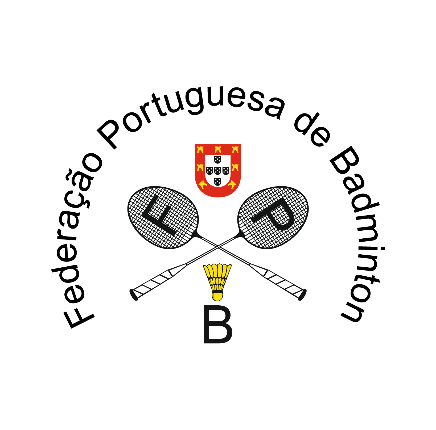 
57 Portugal International Championships 2022Caldas da Rainha, March 10 to March 13, 2022 VISA APPLICATION FORM 2022GIVEN NAMEFAMILY NAMEGENDERDATE OF BIRTH(dd/mm/yyyy)NATIONALITYPASSPORT NUMBEREXPIRY DATE(dd/mm/yyyy)FUNCTION